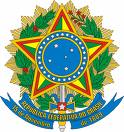 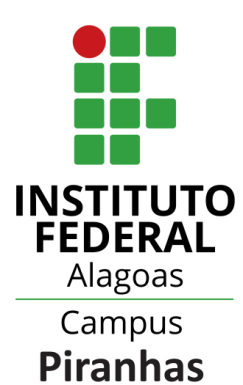 SERVIÇO PÚBLICO FEDERALMinistério da EducaçãoSecretária de Educação Profissional e TecnológicaInstituto Federal de AlagoasCampus PiranhasEdital N° 02/2017 - IFAL CAMPUS PIRANHASO DIRETOR GERAL DO INSTITUTO FEDERAL DE EDUCAÇÃO, CIÊNCIA E TECNOLOGIA DE ALAGOAS - IFAL / Campus Piranhas, nomeado pela Portaria 826, da Reitoria do Instituto Federal de Alagoas, de 13 de julho de 2010, publicada no DOU n° 132, seção 2, no uso de suas atribuições definidas na Portaria n° 709, de 10 de junho de 2010, de acordo com o Regulamento da Progressão Parcial, Portaria 653/GR, 30 de Março de 2017, faz saber que está aberta a matrícula em componentes curriculares para os alunos requerentes da oferta da Progressão Parcial dos cursos do Ensino Médio Integrado, ano letivo de 2017. 1 DAS DISPOSIÇÕES PRELIMINARES E REQUISITOS1.1 Entende-se por Progressão Parcial o processo que permite ao estudante seguir para série posterior, mesmo tendo sido reprovado em componentes curriculares em séries anteriores.     1.2 A progressão parcial dar-se-á a partir dos seguintes critérios:I. Reprovação em no máximo 3 (três) componentes curriculares em qualquer período letivo anteriormente cursado;II. Obtenção de resultado de aprendizagem ao longo do período letivo em conformidade com o artigo 46, da resolução 32/CS/2014.1.3 O Campus Piranhas ofertará para os alunos em Progressão Parcial as disciplinas para estudo concomitante.1.4 Entenda-se por concomitante o estudo dos componentes curriculares realizado ao longo do período letivo, de preferência no contraturno, em outra turma, respeitada a carga horária semanal prevista no projeto de curso;1.5 A forma de progressão parcial concomitante obedecerá ao disposto da Resolução 32/CS/2014, referente a Educação Básica.2.DO REQUERIMENTO PARA SOLICITAÇÃO DE MATRÍCULA 2.1 PERÍODO: 04 a 07/04 de 20172.2 LOCAL E HORÁRIO: na Coordenadoria de Registro Acadêmico, das 8h às 12h e de 14 às 17h. 2.3 O aluno deverá requerer, através de processo, ao Departamento Acadêmico a matrícula nos componentes curriculares em que fora reprovado. 2.4 O aluno deverá preencher ficha de matrícula e anexar ao requerimento de matrícula.2.5 O resultado do requerimento será divulgado em, no máximo, 48 horas. 2.6 Havendo interesse em interpor recurso ao indeferimento da solicitação de matrícula em componente, requisito para a progressão parcial, o estudante deverá formalizar o pleito, via processo, a ser encaminhado à Direção Geral do Campus. 2.7 - O aluno não poderá cursar as disciplinas de período(s) subsequente(s) como forma de adiantamento de seu itinerário acadêmico.3 DO HORÁRIO DE AULA As aulas acontecerão, de preferência, no contraturno, em outra turma, respeitada a carga horária semanal prevista no projeto de curso;4 DEMAIS DISPOSIÇÕES 4.1 A inscrição do aluno no processo de Progressão Parcial implica no compromisso tácito quanto às normas inseridas neste Edital, das quais não poderá alegar desconhecimento. 4.2 Toda e qualquer informação constante no requerimento de matrícula são de total responsabilidade daquele que a fornecer. 4.3 Será excluído do processo de Progressão Parcial o aluno que não preencher os requisitos, deixar de apresentar os documentos exigidos e/ou fizer uso de informações falsas. 4.4 Os casos omissos ou especiais serão resolvidos pelo Departamento Acadêmico. Piranhas, 03 de abril de 2017. RICARDO DE ALBUQUERQUE AGUIARDIRETOR GERAL